Администрация городского округа город БорНижегородской областиПОСТАНОВЛЕНИЕЕ.Н. Луканова37184Приложениек постановлению администрациигородского округа г. Борот 04.10.2023 № 5897СХЕМА расположения переулка Лесной в д. Борисовка (Ситниковский с/с)________________________________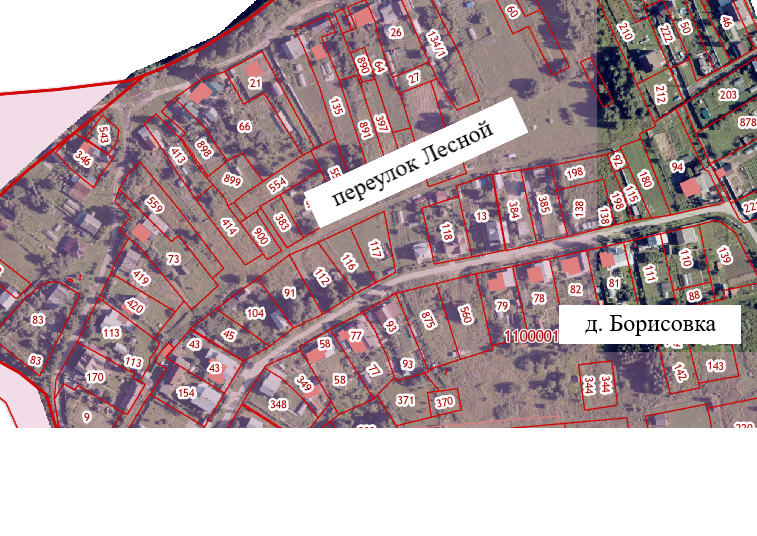 От 04.10.2023                                                              № 5897О  создании элемента улично-дорожной сети в д. БорисовкаО  создании элемента улично-дорожной сети в д. БорисовкаРуководствуясь п. 27 ч.1 ст. 16 Федерального закона от 06.10.2003 № 131-ФЗ «Об общих принципах организации местного самоуправления в РФ», пп. 30 п. 2.1. Положения об администрации городского округа город Бор Нижегородской области, утвержденного решением Совета депутатов городского округа г. Бор от 16.07.2010 № 13 и Правилами присвоения, изменения и аннулирования адресов, утвержденными постановлением Правительства Российской Федерации от 19.11.2014 № 1221, администрация городского округа г. Бор постановляет:1. Образовать в д. Борисовка (Ситниковский с/с) элемент улично-дорожной сети - переулок, согласно прилагаемой схеме, расположенный в центральной части               д. Борисовка, образованный из земель, находящихся в частной собственности граждан и предназначенных для индивидуальной жилой застройки, и присвоить ему адрес: Российская Федерация, Нижегородская область, городского округа город Бор, деревня Борисовка (Ситниковский с/с), переулок Лесной.2. Комитету архитектуры и градостроительства администрации городского округа г. Бор (Н.Н. Жукова) в установленном порядке внести в Федеральную информационную адресную систему сведения о наименованиях согласно п. 1 настоящего постановления.3. Общему отделу администрации городского округа  г. Бор (Е.А. Копцова) обеспечить опубликование настоящего постановления в газете «БОР сегодня», сетевом издании «БОР-оффициал» и размещение на официальном сайте органов местного самоуправления www.borcity.ru.Глава местного самоуправления                                                            А.В. БоровскийРуководствуясь п. 27 ч.1 ст. 16 Федерального закона от 06.10.2003 № 131-ФЗ «Об общих принципах организации местного самоуправления в РФ», пп. 30 п. 2.1. Положения об администрации городского округа город Бор Нижегородской области, утвержденного решением Совета депутатов городского округа г. Бор от 16.07.2010 № 13 и Правилами присвоения, изменения и аннулирования адресов, утвержденными постановлением Правительства Российской Федерации от 19.11.2014 № 1221, администрация городского округа г. Бор постановляет:1. Образовать в д. Борисовка (Ситниковский с/с) элемент улично-дорожной сети - переулок, согласно прилагаемой схеме, расположенный в центральной части               д. Борисовка, образованный из земель, находящихся в частной собственности граждан и предназначенных для индивидуальной жилой застройки, и присвоить ему адрес: Российская Федерация, Нижегородская область, городского округа город Бор, деревня Борисовка (Ситниковский с/с), переулок Лесной.2. Комитету архитектуры и градостроительства администрации городского округа г. Бор (Н.Н. Жукова) в установленном порядке внести в Федеральную информационную адресную систему сведения о наименованиях согласно п. 1 настоящего постановления.3. Общему отделу администрации городского округа  г. Бор (Е.А. Копцова) обеспечить опубликование настоящего постановления в газете «БОР сегодня», сетевом издании «БОР-оффициал» и размещение на официальном сайте органов местного самоуправления www.borcity.ru.Глава местного самоуправления                                                            А.В. БоровскийРуководствуясь п. 27 ч.1 ст. 16 Федерального закона от 06.10.2003 № 131-ФЗ «Об общих принципах организации местного самоуправления в РФ», пп. 30 п. 2.1. Положения об администрации городского округа город Бор Нижегородской области, утвержденного решением Совета депутатов городского округа г. Бор от 16.07.2010 № 13 и Правилами присвоения, изменения и аннулирования адресов, утвержденными постановлением Правительства Российской Федерации от 19.11.2014 № 1221, администрация городского округа г. Бор постановляет:1. Образовать в д. Борисовка (Ситниковский с/с) элемент улично-дорожной сети - переулок, согласно прилагаемой схеме, расположенный в центральной части               д. Борисовка, образованный из земель, находящихся в частной собственности граждан и предназначенных для индивидуальной жилой застройки, и присвоить ему адрес: Российская Федерация, Нижегородская область, городского округа город Бор, деревня Борисовка (Ситниковский с/с), переулок Лесной.2. Комитету архитектуры и градостроительства администрации городского округа г. Бор (Н.Н. Жукова) в установленном порядке внести в Федеральную информационную адресную систему сведения о наименованиях согласно п. 1 настоящего постановления.3. Общему отделу администрации городского округа  г. Бор (Е.А. Копцова) обеспечить опубликование настоящего постановления в газете «БОР сегодня», сетевом издании «БОР-оффициал» и размещение на официальном сайте органов местного самоуправления www.borcity.ru.Глава местного самоуправления                                                            А.В. Боровский